www.ks5u.com延边第二中学2020—2021学年度第一学期第一次阶段检测   高一地理试卷考试说明：1.考试时间：50分钟　　　　　2.本试卷分第Ⅰ卷（单项选择题）和第Ⅱ卷（综合题），共100分。　　　　　3.请将选择题的答案涂在答题卡的相应位置上，第Ⅱ卷答案写在答题卡指定位置上，否则均不得分。第Ⅰ卷一.单项选择题（共34小题，每小题2分，共68分）读天体系统示意图，回答下列各题。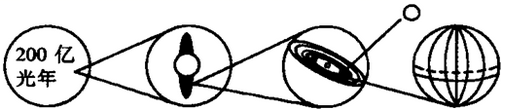 1．在包括太阳和地球的天体系统中，最高一级和最低一级的天体系统分别是A．银河系、太阳系	B．河外星系、地月系C．太阳系、地月系	D．总星系、太阳系2．在太阳系行星中，火星的“左邻右舍”分别是A．金星、地球	B．地球、木星C．木星、土星	D．水星、木星 2020年6月21日下午，“日环食”天文景观现身天宇。本次“日环食”太阳整个圆面有超过99%的面积被遮住，几乎接近全食、这样的“日环食”也被称为“金边日食”（下图）。环食带以外邻近地区的人们可以看到不同程度的偏食。据此完成下面小题。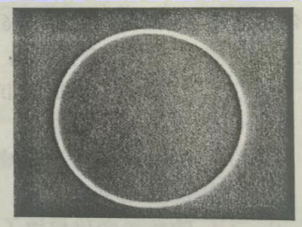 3．“日环食”发生时所涉及到的天体系统有（   ）①总星系    ②河外星系    ③太阳系    ④地月系A．①②③   B．①②④   C．①③④	D．②③④4．目前人类还无法在月球上居住，下列分析正确的是（   ）A．月球上没有昼夜更替	B．月球上没有液态水C．月球上昼夜温差较小	D．月球上没有太阳辐射5．在晴朗的夜晚仰望星空，我们看到的星星多数是（   ）A．恒星	B．行星	C．卫星	D．流星6．科学家发现，红矮星TRAPPIST-1恒星至少有三颗行星围绕其旋转。上述天体组成的天体系统的级别等同于（   ）A．总星系	B．太阳系	C．银河系	D．地月系7．下列关于“太阳系中至今为止只发现地球上存在生命”的条件叙述，不正确的是（  ）A．太阳系中地球有稳定的光照和安全的宇宙环境B．地球自转周期适中，所以地球上有适宜的昼夜温差C．地球与太阳的距离适中，产生适合生命生存的大气D．地球与太阳的距离适中，所以地球上有适宜的温度2017年2月23日，美国国家航空航天局(NASA)与比利时天文学家团队宣布：在距离地球39光年的“Trappist－l”恒星系统的七颗行星中，有三颗位于宜居带Trappist－l”的质量和表面温度，分别约为太阳的十分之一和二分之一。下图为“Trappist－l”天体系统示意图。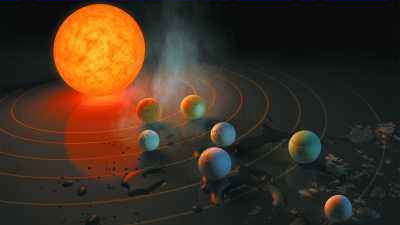 据此完成下列各题。8．下图所示的天体系统级别类似于A．地月系	B．太阳系	C．银河系	D．河外星系9．天文学上的“宜居带”是指恒星周围适宜生物繁衍的区域。材料中“宜居带”与“Trappist－l”的距离最有可能A．小于地球与太阳的距离	B．等于地球与太阳的距离C．大于地球与太阳的距离	D．等于地球与月球的距离“万物生长靠太阳”，确实太阳对于我们以地球为家园的人类来说是太重要、太熟悉、太亲切了。据此完成下面小题。10．太阳能量来源于（   ）A．外部核聚变   B．内部核聚变    C．其他恒星	   D．银河系中心11．下列不属于人类利用太阳能的是（   ）A．风能发电	B．利用煤炭取暖C．地热发电	D．太阳能热水器12．与四川盆地相比较，青藏高原太阳辐射强的主要原因是（   ）A．海拔较高	B．纬度较低C．距海较近	D．地面反射率较高下图为日全食景观图，据此回答下面小题。13．图中太阳被遮挡的部分与外围发亮的部分可能是太阳的(　　)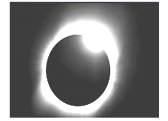 A．都是光球层      B．都是色球层C．都是日冕层      D．光球层与色球层14．发生在图中太阳被遮挡的部分的太阳活动有(　　)A．黑子           B．耀斑C．太阳风         D．黑子、耀斑15．下列地点中，利用太阳能热水器条件最好的是A．海南岛	   B．重庆	C．拉萨	D．漠河16．太阳活动对地球的影响主要表现为（   ）①太阳活动有利于煤炭的形成         ②带电粒子流可以引发地球上的磁暴③耀斑的强弱会扰乱卫星导航信号     ④太阳黑子增多会导致地表平均气温下降A．①②	   B．②③	C．③④	D．①④读太阳黑子与温带乔木年轮相关性曲线图。据此完成下面小题。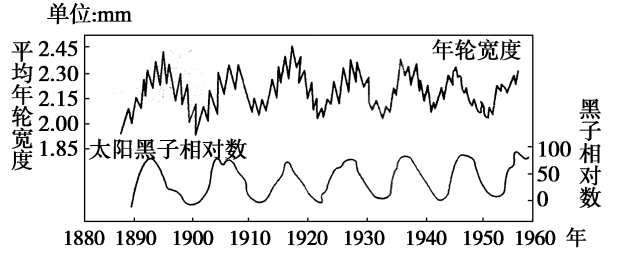 17．图中年轮宽度与太阳黑子相对数之间的关系是A．正相关	 B．负相关	C．成反比	D．没有相关性18．此图所反映的问题是A．太阳活动能影响地球气候B．太阳活动发射的电磁波能扰动地球的大气层C．太阳活动时，抛出的带电粒子流扰动地球磁场，产生“磁暴”现象D．太阳活动时，太阳风使两极地区出现极光，从而影响中、高纬度地区树木的生长   读北半球大气上界太阳辐射分布示意图，完成下面小题。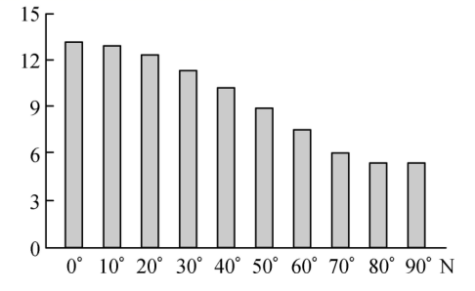 到达大气上界的太阳辐射总量，赤道地区大约是极地地区年总辐射量/（×109J/m2）的（ ）A．2倍多   B．1/2     C．相当     D．10%20．地面获得太阳辐射的多少与下列因素呈正相关的是（   ）A．植被覆盖度 	B．地理纬度    C．云层厚度   D．海拔高度读某地地层剖面示意图，完成下面小题。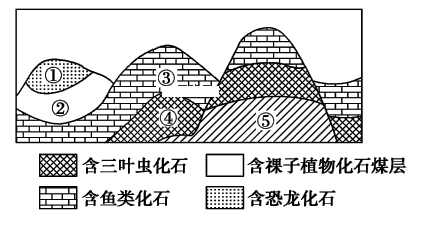 21．图中地层中动物化石经历的演化过程是A．海生无脊椎动物—爬行动物—脊椎动物 B．海生无脊椎动物—脊椎动物—爬行动物C．爬行动物—海生无脊椎动物—脊椎动物 D．爬行动物—脊椎动物—海生无脊椎动物22．石炭—二叠纪是地质史上最重要的成煤时期，由此可推知当时的环境特点为A．干燥，冷热多变	B．炎热，岩浆活跃C．湿润，森林茂密	D．寒冷，冰雪广布 下图表示地球上部分生物类型出现的时间范围,横向宽度越大,代表生物物种越多。读图完成下列各题。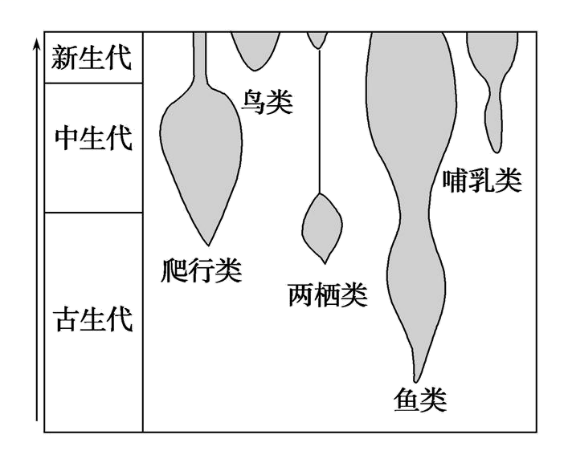 23．下列生物中,出现最早的是  (　　)A．爬行类	B．鸟类	C．鱼类	D．两栖类24．爬行类动物物种最多的地质年代是 (　　)A．古生代	B．元古代	C．中生代	D．新生代25．随着环境变迁,生物在不断演化。新生代时期生物发展阶段进入(　　)A．哺乳动物时代	B．爬行动物时代	C．海生藻类时代	D．裸子植物时代 下图是某同学绘制的“地质年代表示意图”。据此完成下面小题。26.按由老到新的年代顺序，下列排序正确的是（   ）蕨类植物—被子植物—裸子植物	B．三叶虫—鱼类—恐龙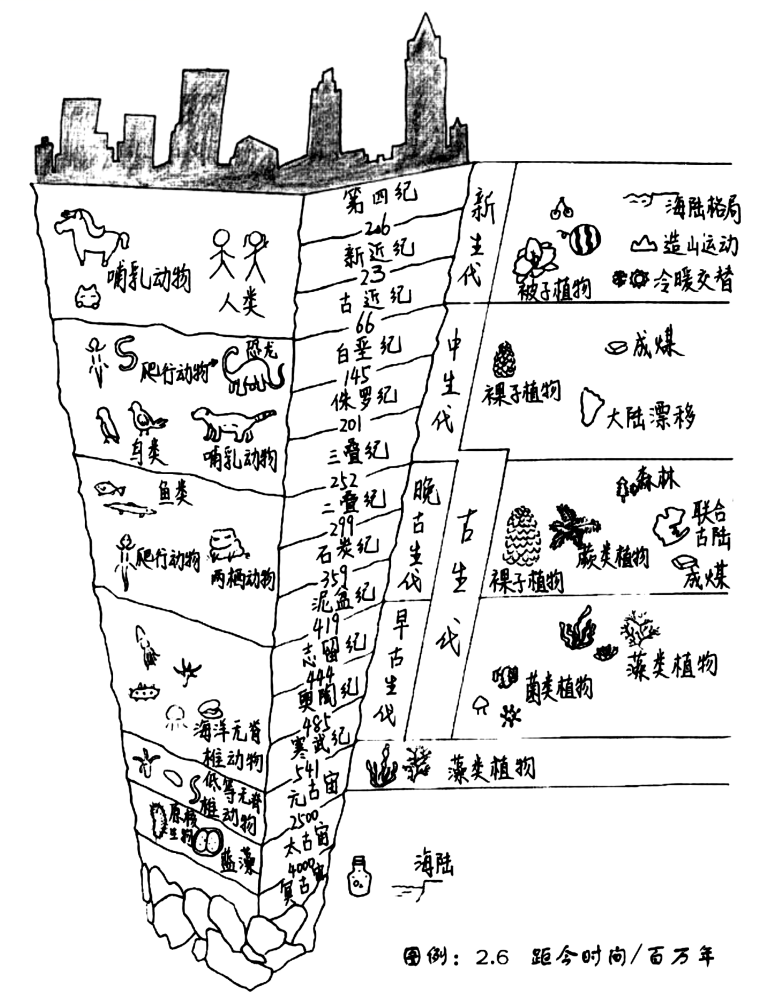 C．新生代—中生代—古生代	D．哺乳动物—爬行动物—两栖动物27．人类出现于（   ）A．太古宙	B．古生代C．中生代	D．新生代28．在古生代化石中能够找到的生物最可能是（   ）A．原始鱼类	B．恐龙	C．被子植物	D．哺乳动物29．地质历史上两次最重要的全球性生物大规模灭绝分别出现在（   ）A．前寒武纪末期和古生代末期	B．古生代末期和中生代末期C．中生代末期和新生代末期	D．古生代末期和新生代末期三叶虫属于古海洋无脊椎动物，下图为古生物野外科考时，在地表下 2.5 米处的地层中发现的三叶虫化石标本。据此完成下面小题。30．三叶虫空前繁盛的时期属于（    ）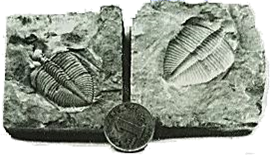 A．冥古宙	B．侏罗纪	C．新生代	D．古生代31．三叶虫化石的发现，可以证明该地层发生过（    ）A．风沙侵蚀	B．火山爆发   C．泥沙沉积    D．洋流运动下图为地球某地质时期地理环境复原图,据此完成下列各题。32．该地质时期是指A．古生代	B．中生代	C．新生代	D．第四纪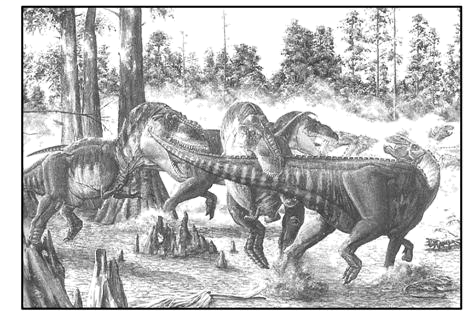 33．该地质时期被称为A．海生无脊椎动物时代	B．海生脊椎动物时代C．爬行动物时代	D．灵长哺乳动物时代34．该地质时期A．联合古陆形成    	B．现代海陆位置形成C．重要的成煤期	                    D．海洋脊椎动物灭绝第Ⅱ卷综合题（共32分）35．据此材料，完成下列问题。（14分）著名物理学家斯蒂芬·霍金认为人类长期生存在危险中，小行星撞击地球和核战争等威胁迟早会将我们消灭殆尽,但如果我们向太空扩展并建立自给自足的聚居地。我们的未来应该是安全的。2016年8月31日凌晨地外文明搜寻机构SETI表示,其位于俄罗斯境内的天文望远镜接收到了来自编号为HD164595的恒星的地外文明信号，这颗恒星距离地球约95光年。其大小是太阳的99%。它至少拥有一颗行星HD164595b，体积大小与海王星类似。下图为太阳系部分行星运转轨道示意图。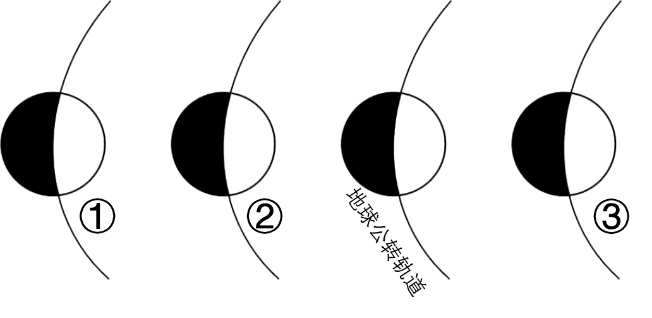 （1）可能撞击地球的小行星主要来自      星和      星之间的小行星带。（2）②是      ,属于      行星。（3）行星HD164595b如果真存在地外文明，那么它自身所具备的条件有哪些?36．阅读材料，回答问题。 （10分）为了解太阳对地球的影响，小明同学进行自主学习探究活动，请帮助他完成探究任务。活动一：资料研究，查询太阳活动对地球的影响。在文献检索中该同学发现古人有对太阳的观测和记录。如《汉书·五行志》中记载公元前28年“日出黄，有黑气大如钱，居日中央。”该同学检索了中国科学院国家天文台网，查看了太阳活动预报中心发布的太阳活动综述信息及历史数据（下表为2018年12月17日国家天文台发布的信息）。 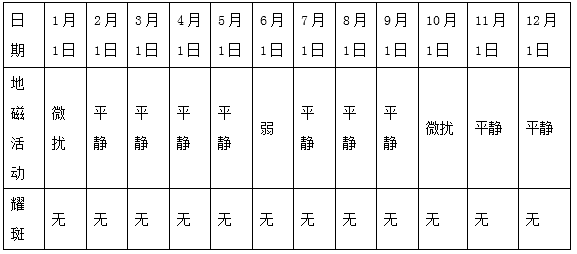 （1）文献中记载的“黑气”是指________。（2）根据2018年12月17日国家天文台发布的信息可知，________能够影响地球磁场。2018年太阳活动较弱，可推测地球两极地区的“__________”现象强度较小。活动二：总结提升，描述太阳对地球的影响。（3）帮助小明完成下面活动总结中的描述内容。太阳是距离地球最近的________，直接为地球提供了光热资源。太阳辐射维持着地表温度，是地球上的水体运动、大气运动和生命活动的主要动力。太阳活动增强时，会扰动地球磁场，产生________ 现象……37．读下图，完成下列各题。（8分）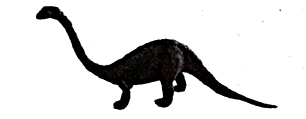 （1）图中所示的地质年代是_____代。（2）该地质年代的典型动物是_____。（3）这个年代之所以是主要的成煤期，主要是因为陆地植物中_____植物占据主要地位。（4）下列有关生物演化和重大事件，发生在该时期的是（_____）A．形成高大的喜马拉雅山脉           B．出现了大冰期C．在中后期进化出了鸟类             D．没有出现物种大灭参考答案 1~5 DBCBA   6~10 BCBAB  11~15 CADAC  16~20 BAAAD21~25 BCCCA  26~30 BDABD 31~34 CBCC35．（1）火木（2）火星类地行星（3）拥有可供生物生存所需的液态水、适宜的温度和适合生物生存的大气层36 太阳黑子      耀斑    极光    恒星     磁暴37.．中生    恐龙    裸子    C